УКРАЇНАПОЧАЇВСЬКА  МІСЬКА  РАДАВИКОНАВЧИЙ КОМІТЕТР І Ш Е Н Н Явід     січня  2021 року                                                                       № проектПро виділення одноразовоїгрошової допомоги гр. Осечко В.М.              Розглянувши заяву жителя м. Почаїв вул. Фабрична, 25 гр. Осечко Віктора Михайловича ,   який  просить виділити одноразову грошову допомогу на дороговартісне лікування, взявши до уваги епікриз № 4097 КНП «Радивилівської центральної міської лікарні» та депутатський  акт  обстеження  від  18 січня  2021 року та керуючись Законом України «Про місцеве самоврядування в Україні», Положенням про надання одноразової адресної матеріальної допомоги малозабезпеченим верствам населення Почаївської міської об’єднаної територіальної громади, які опинилися в складних життєвих обставинах, затвердженого рішенням виконавчого комітету № 164 від 19 жовтня 2016 року  на виконання Програми «Турбота»,  виконавчий комітет міської ради                                                     В и р і ш и в:Виділити одноразову грошову допомогу гр. Осечко Віктору Михайловичу в   розмірі 2000 (дві тисячі)  гривень.Відділу бухгалтерського обліку та звітності міської ради перерахувати гр. Осечко Віктору Михайловичу одноразову грошову  допомогу.Лівар Н.М.Бондар Г.В..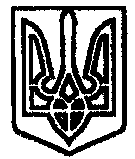 